M 1 						Vypočítej: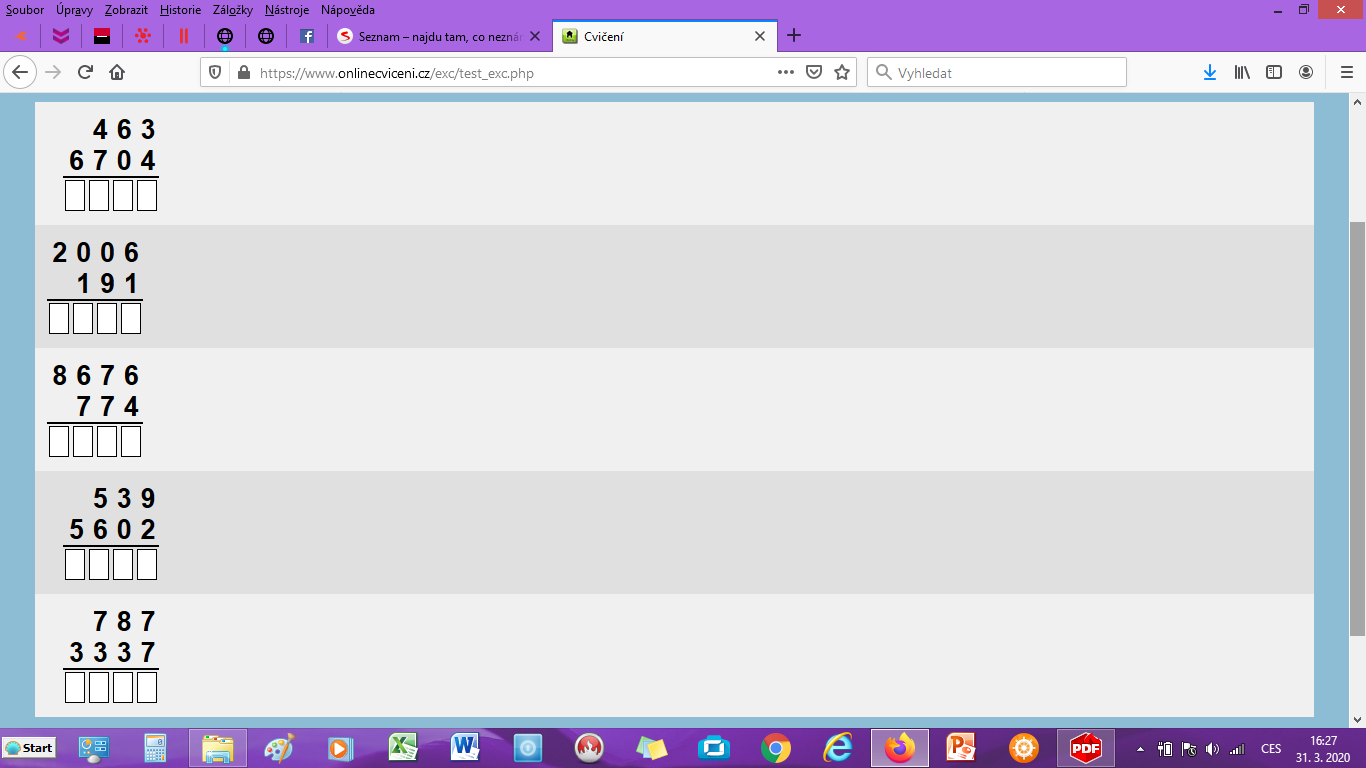 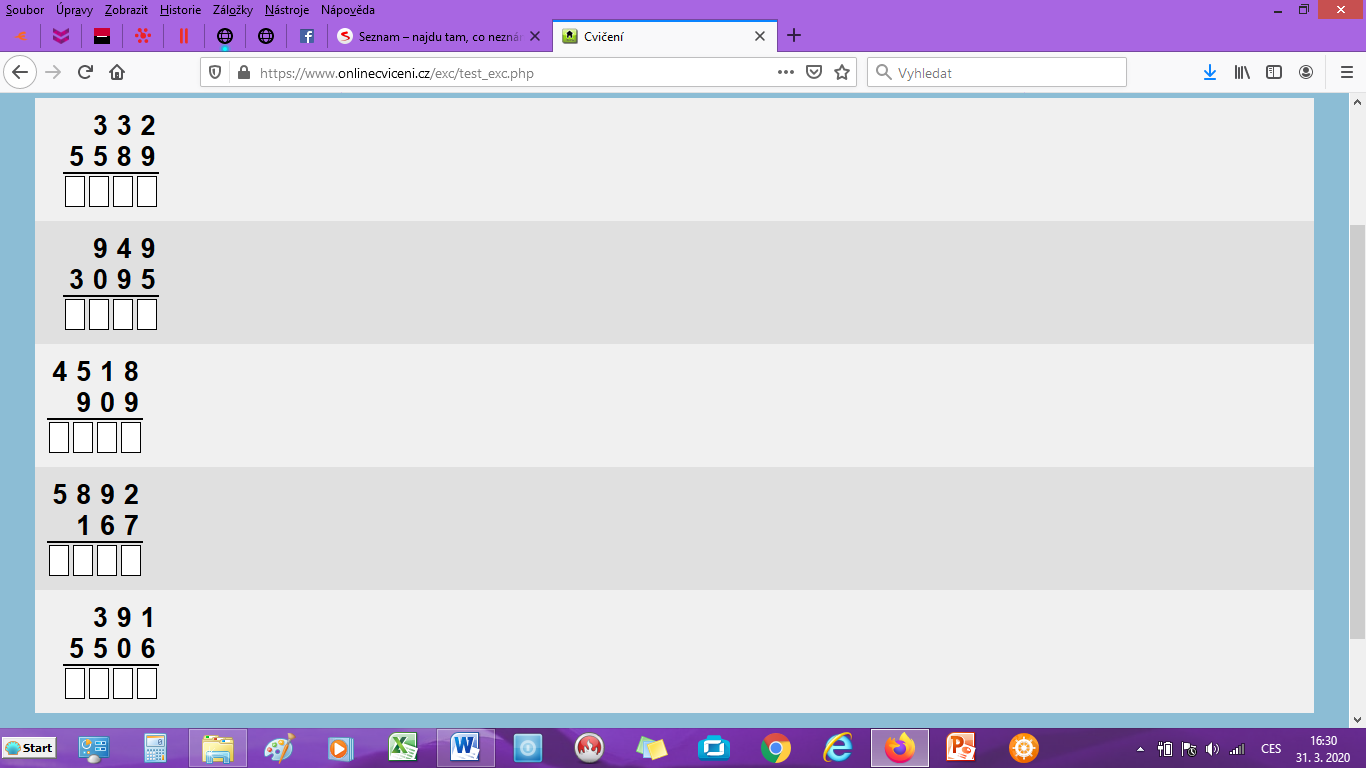 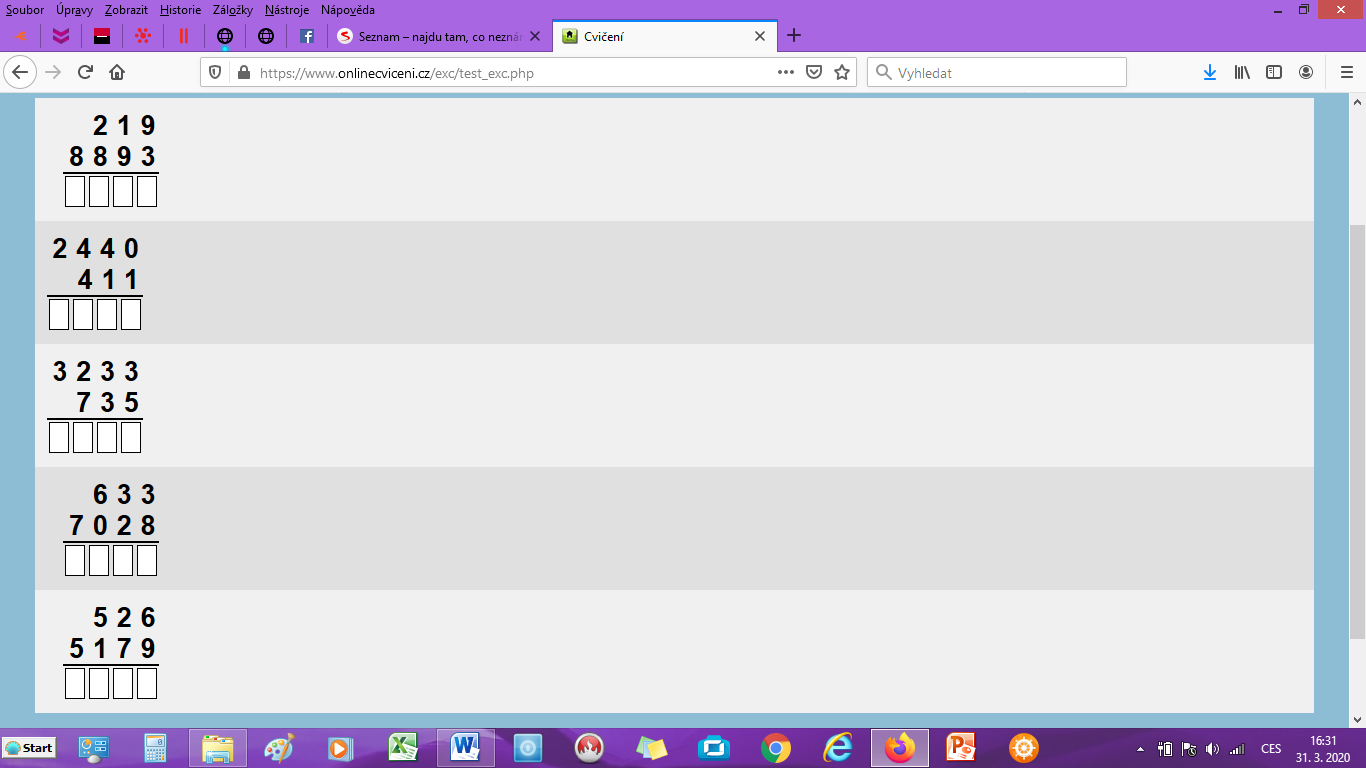 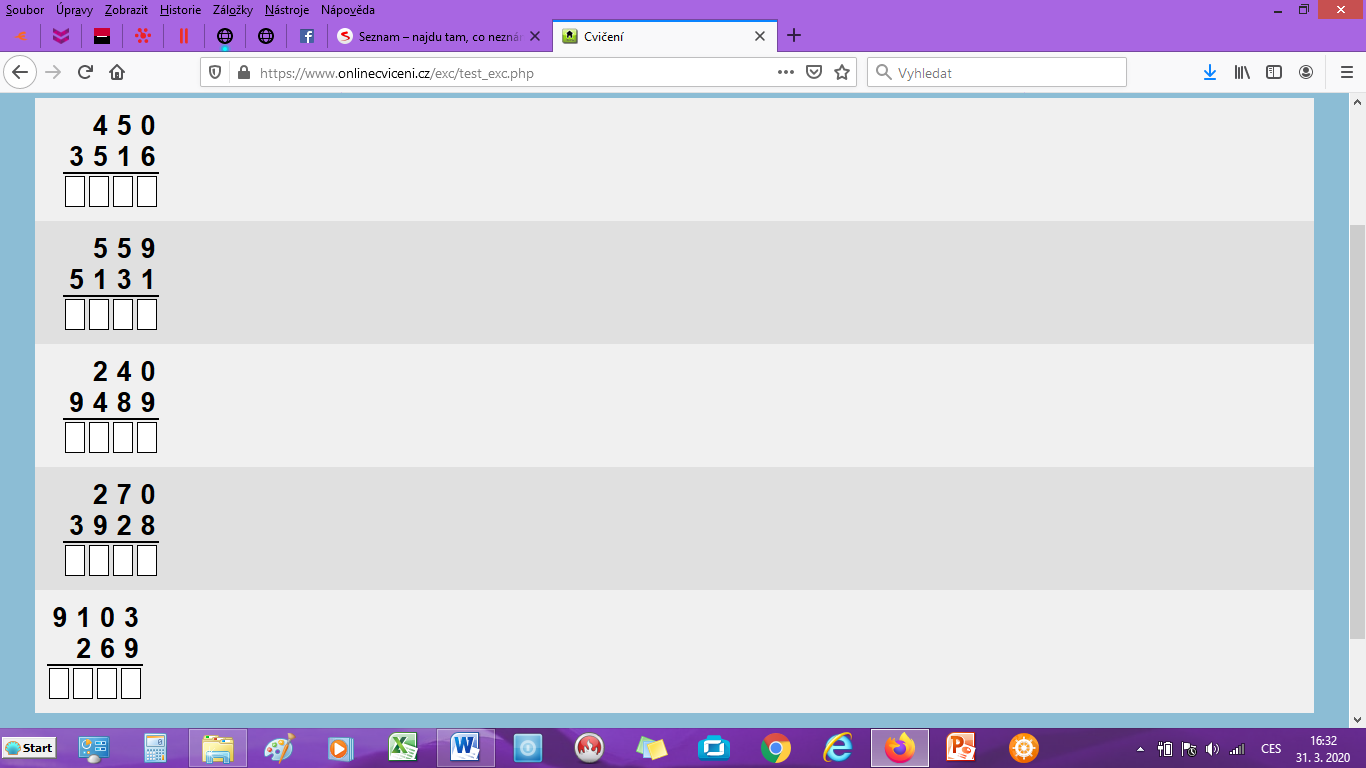 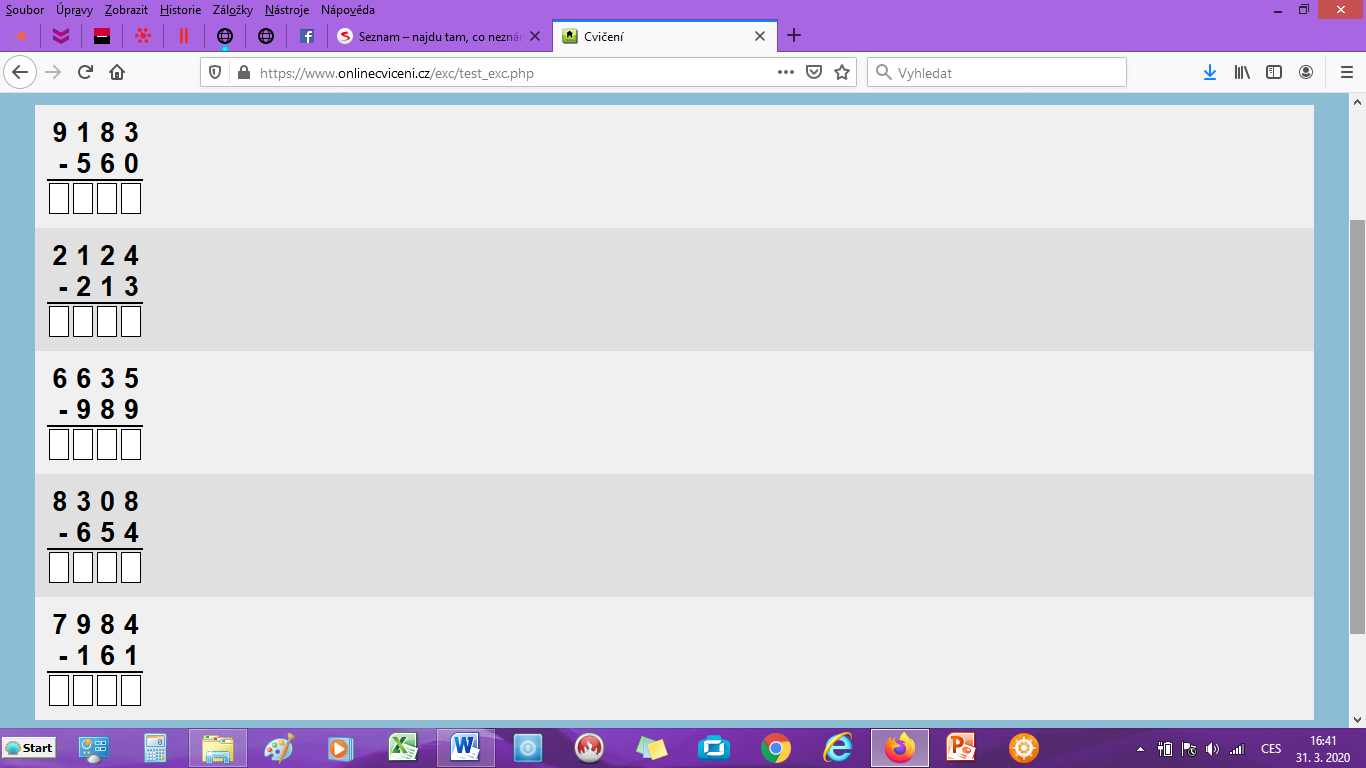 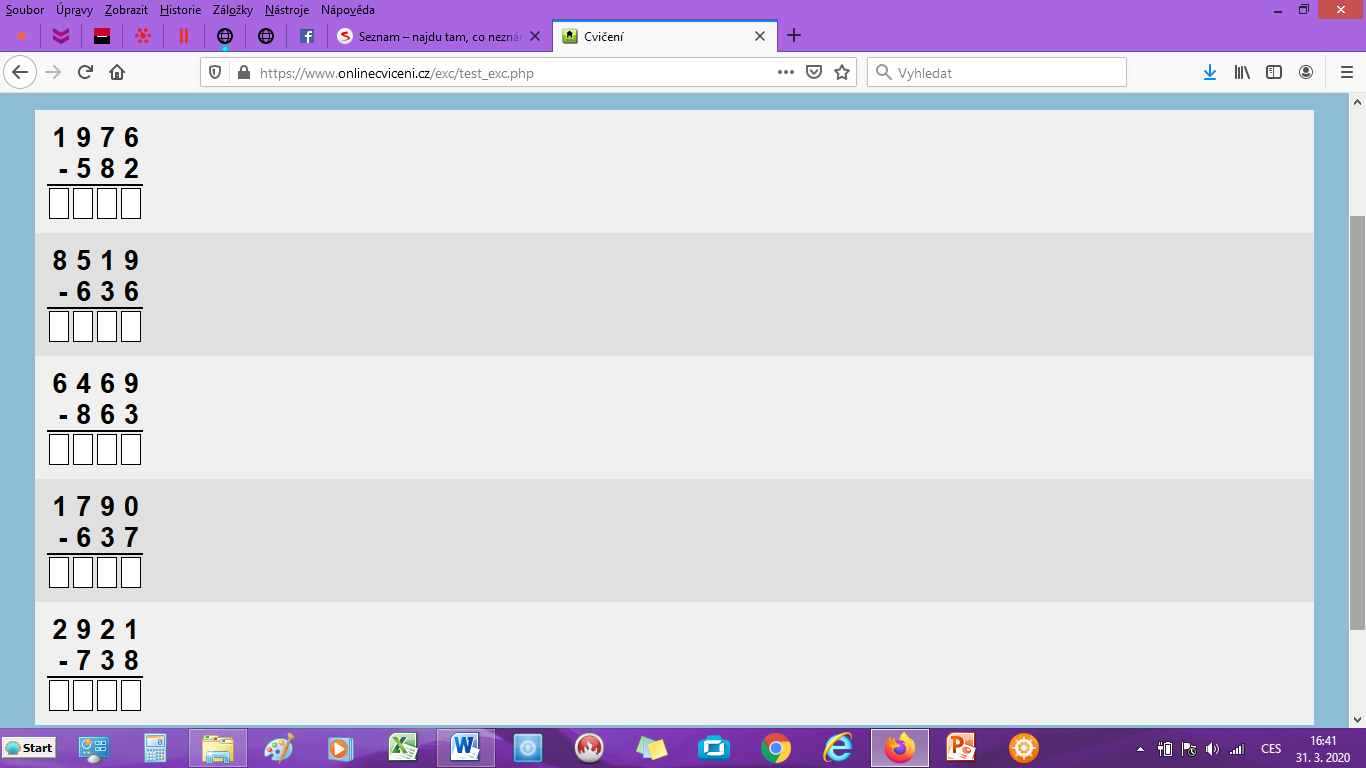 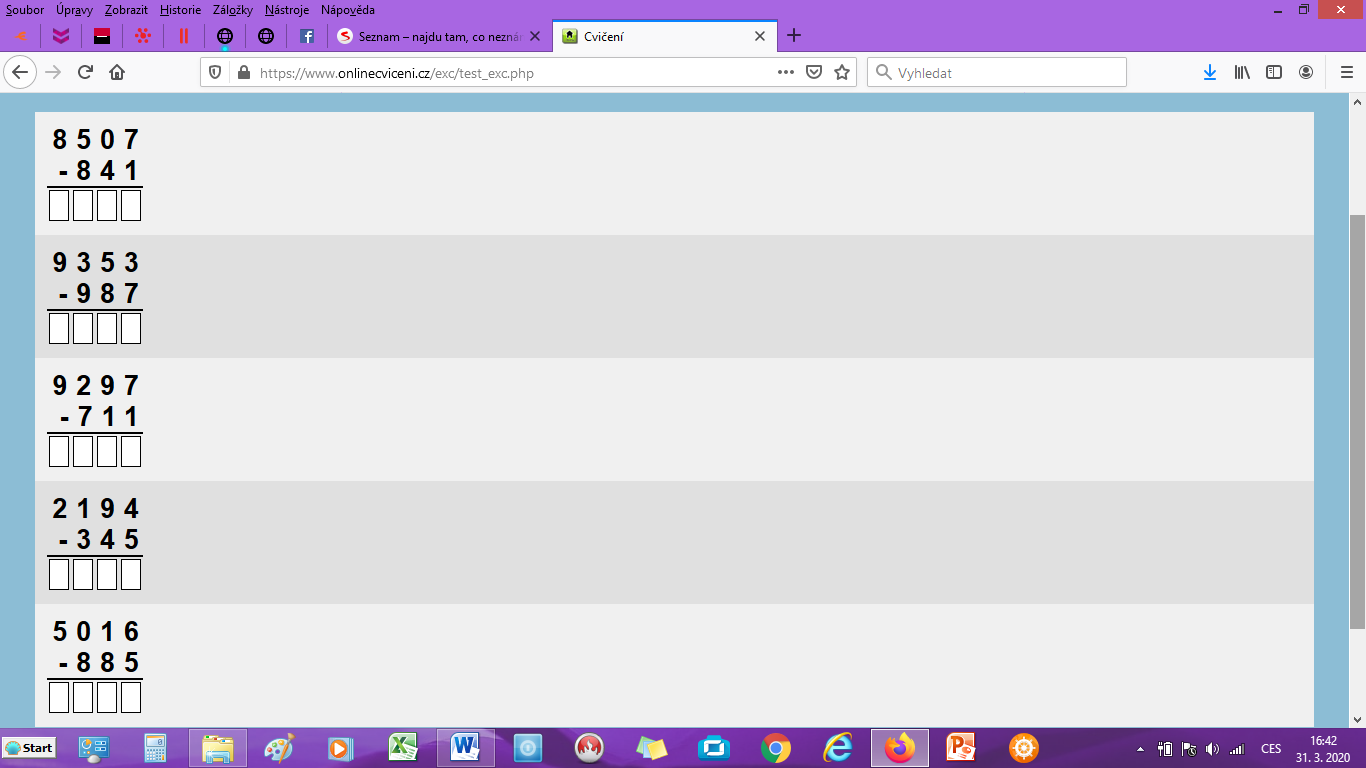 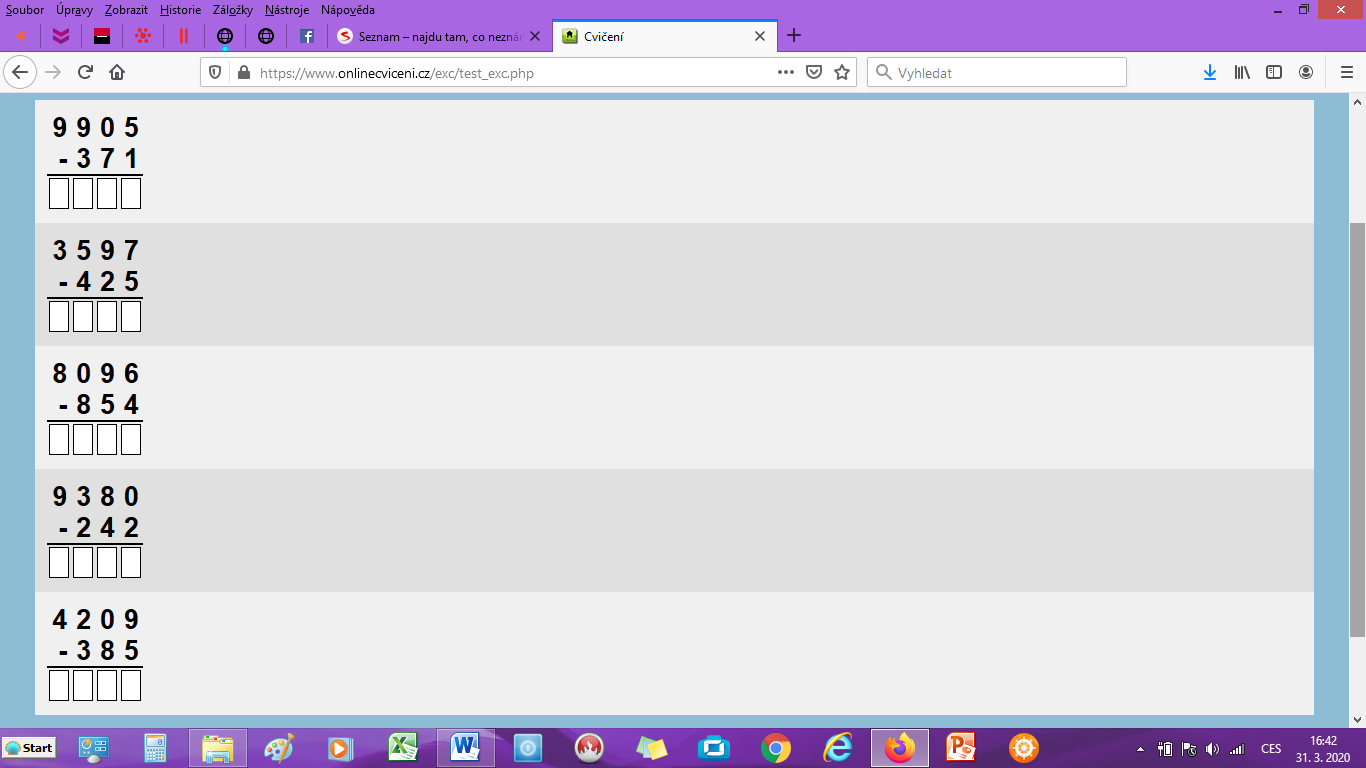 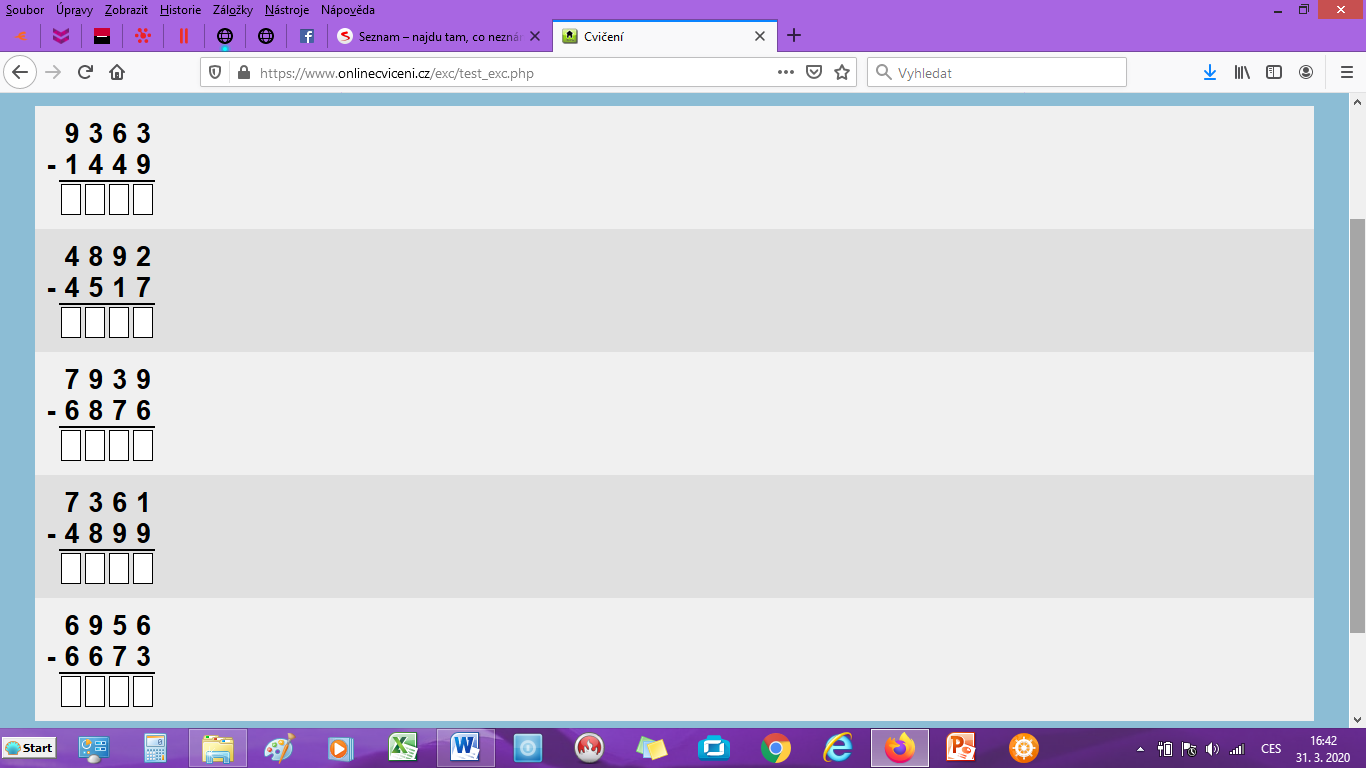 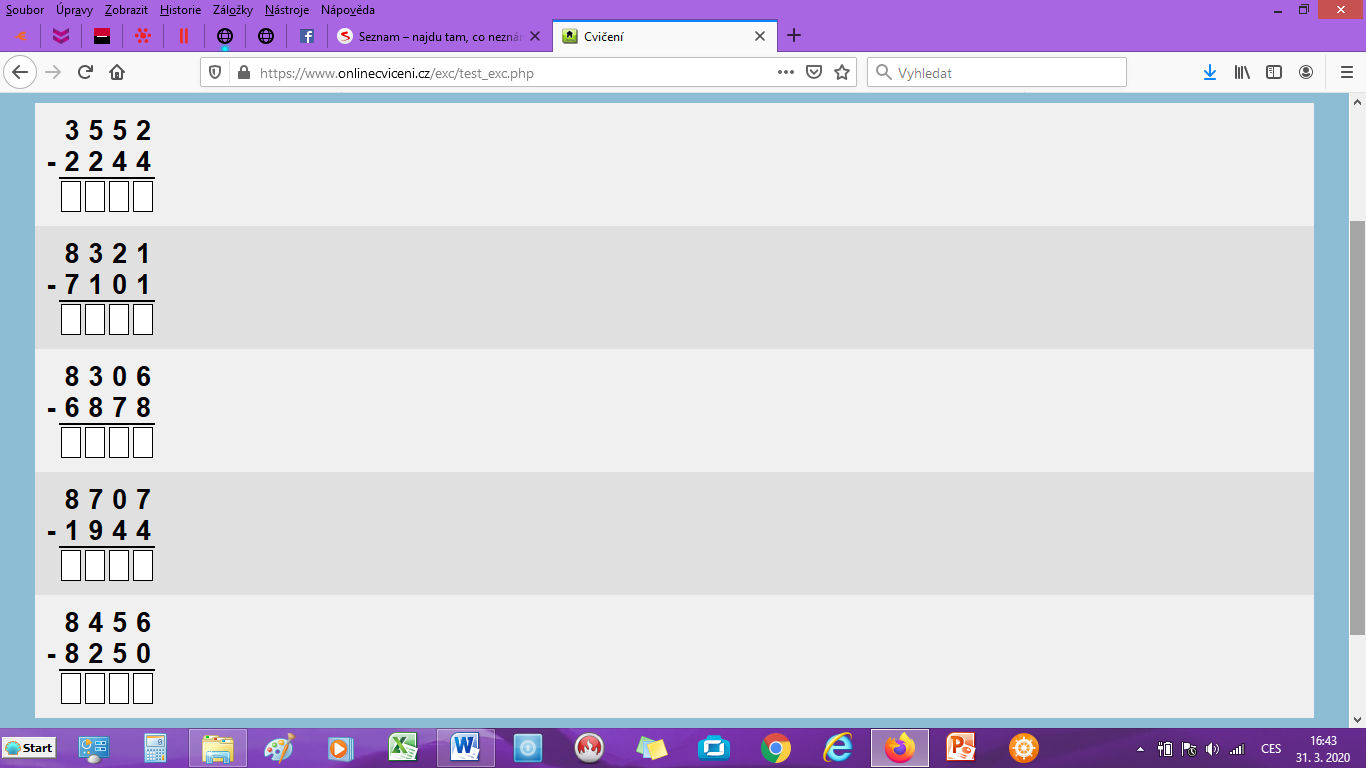 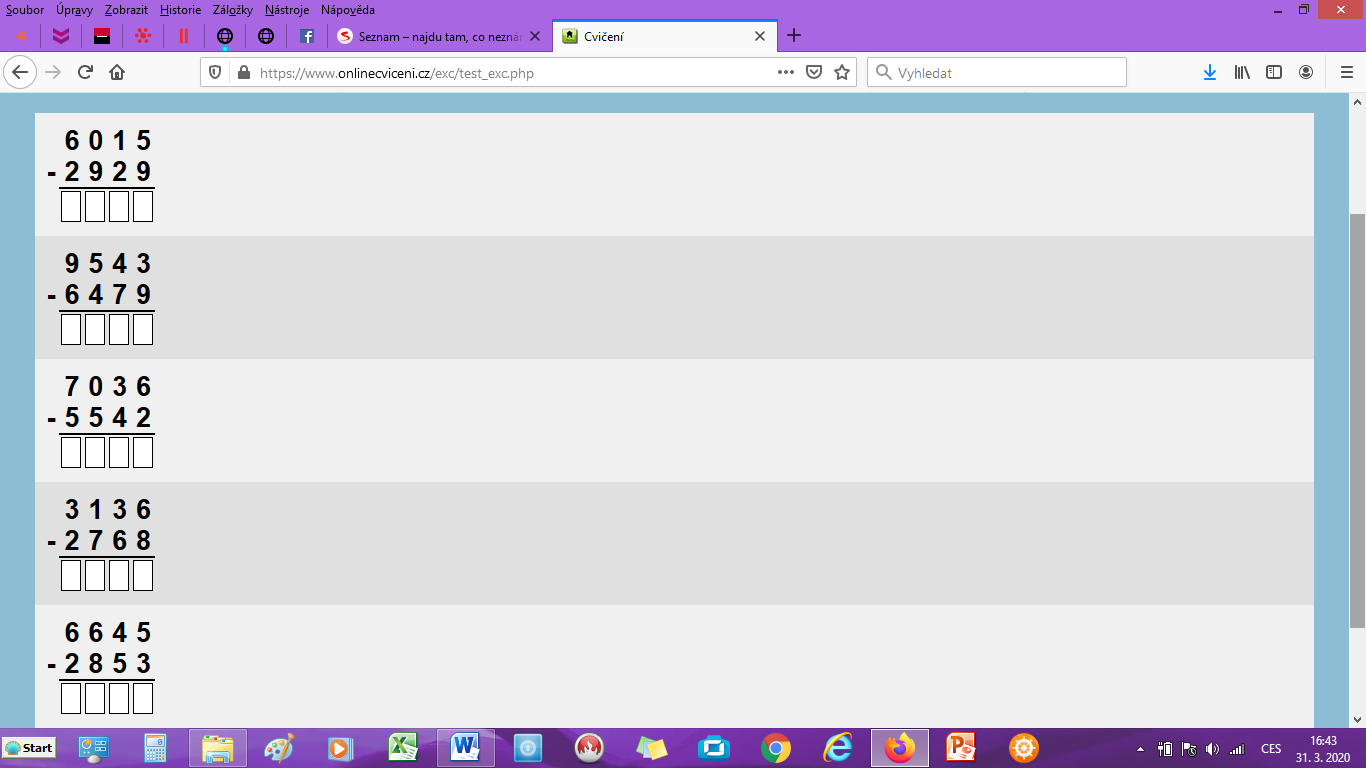 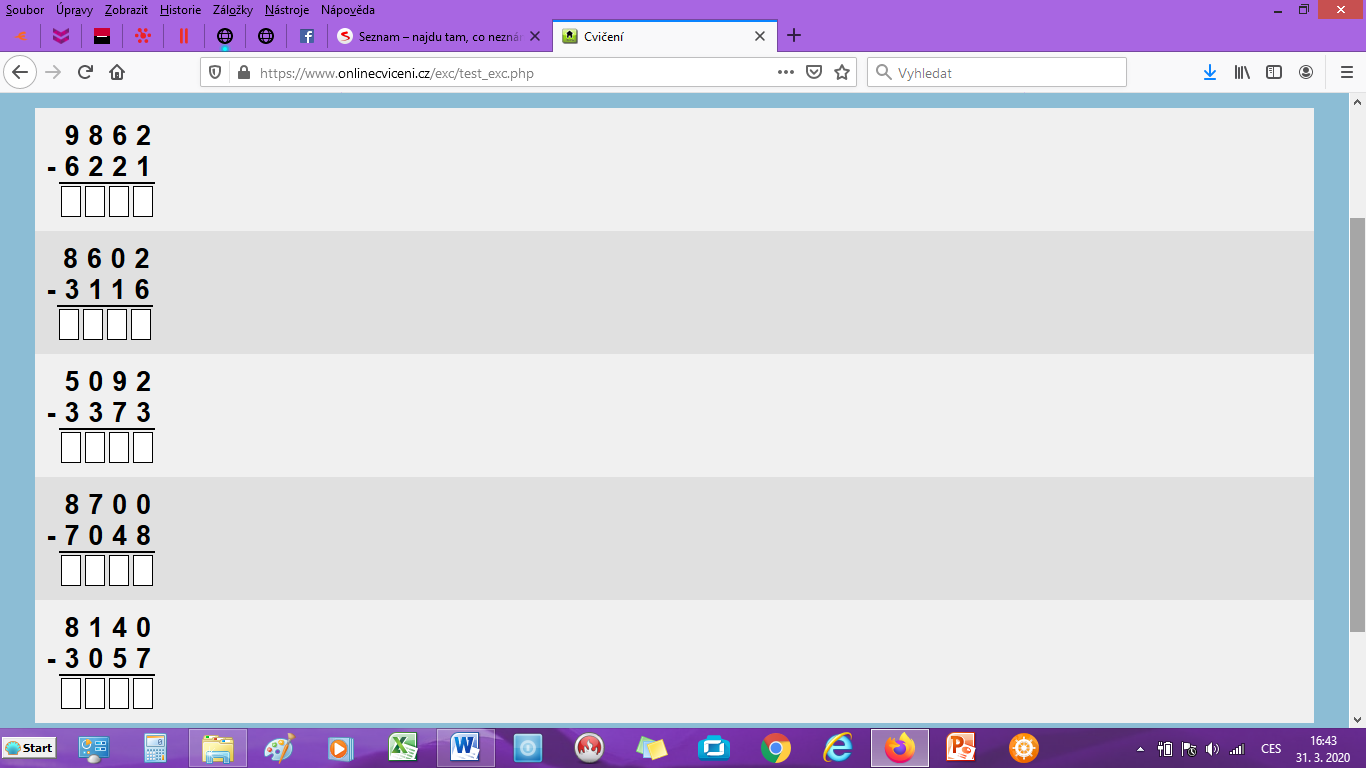 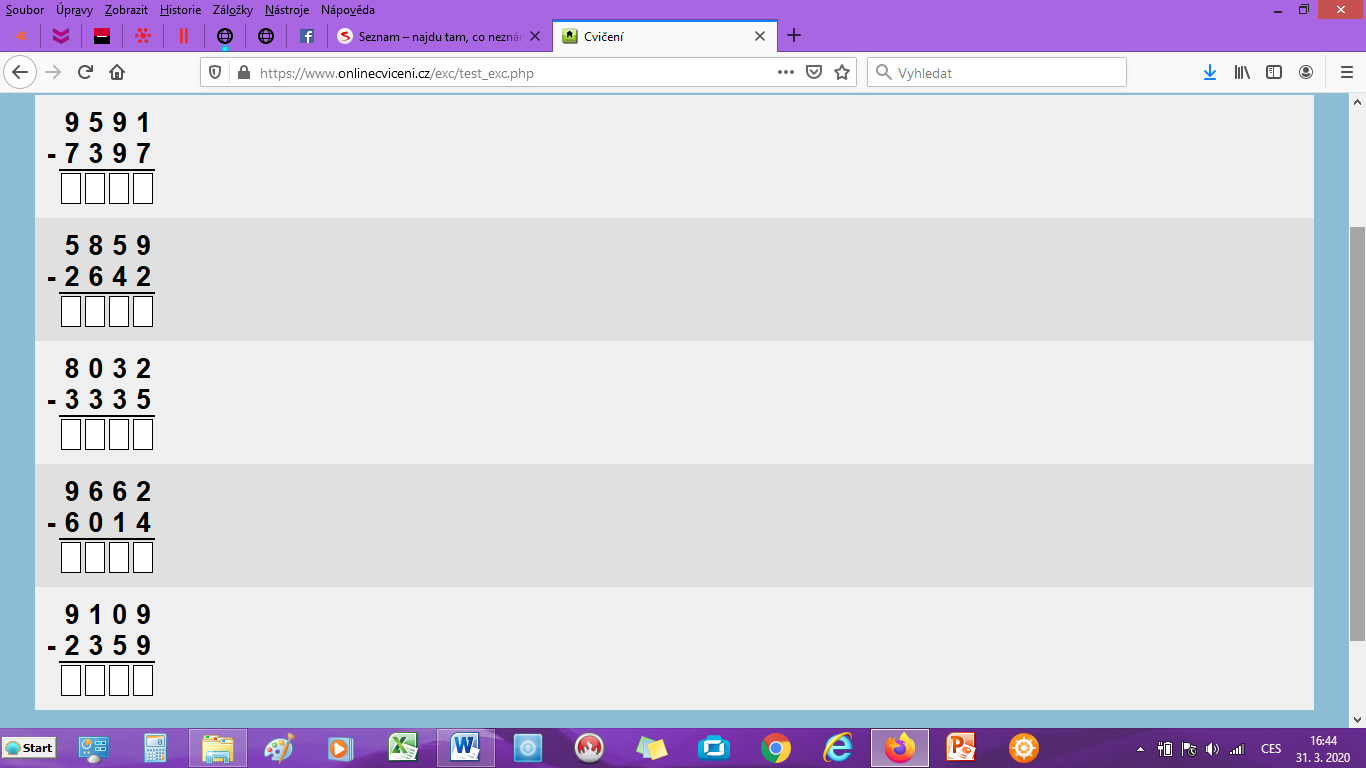 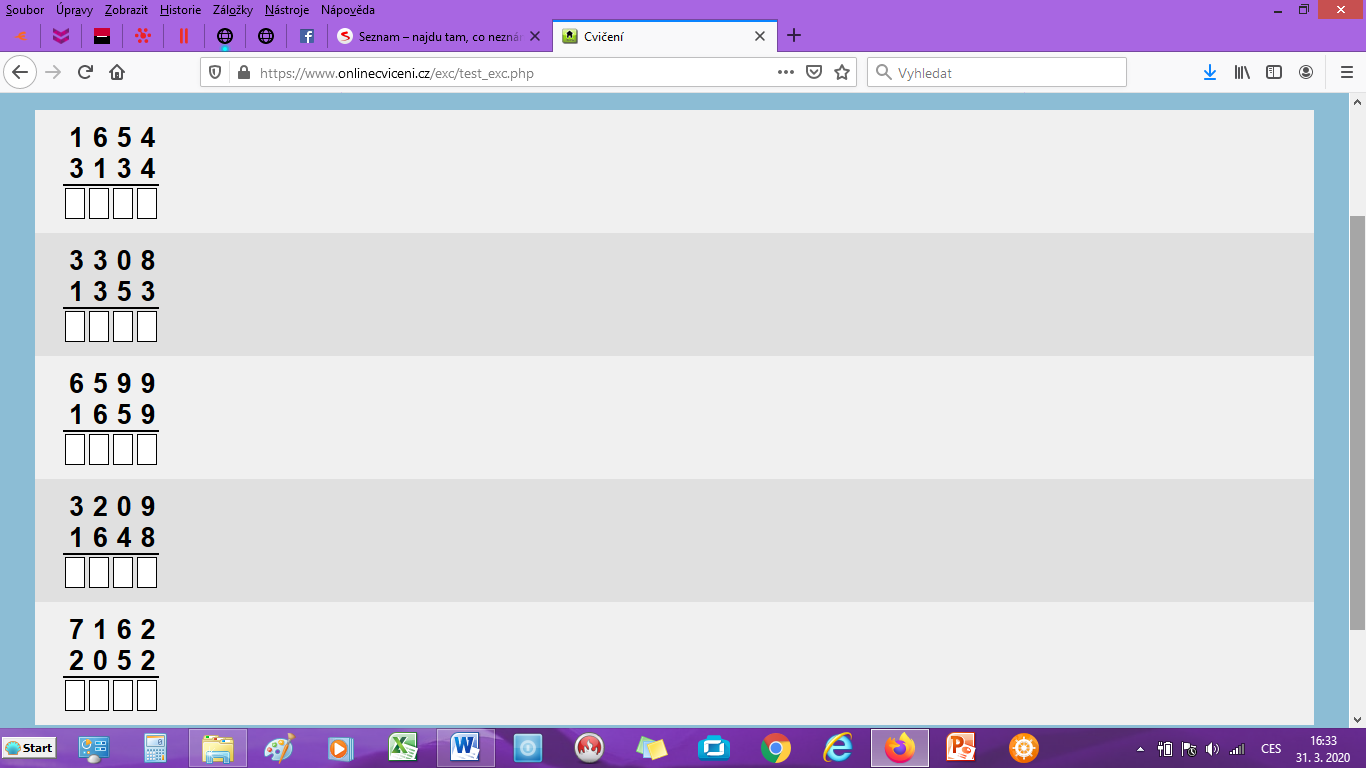 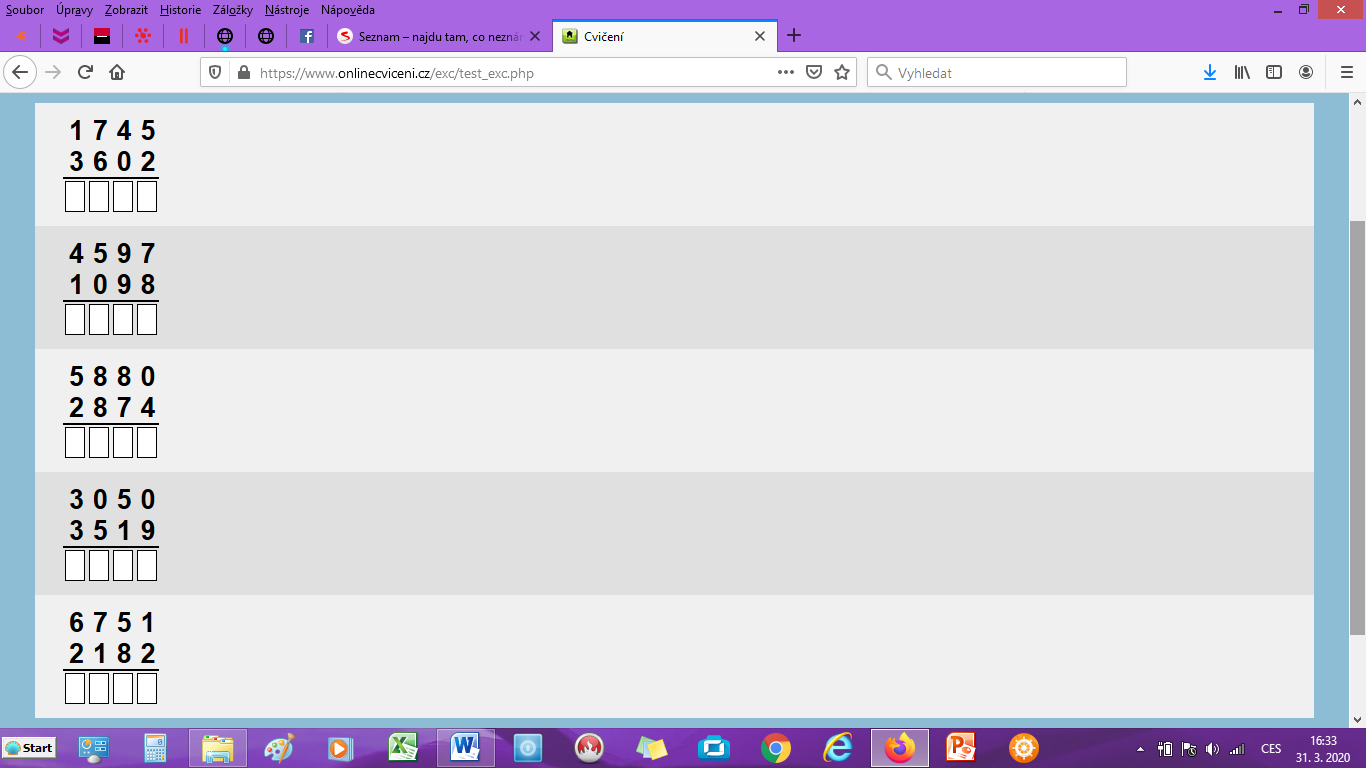 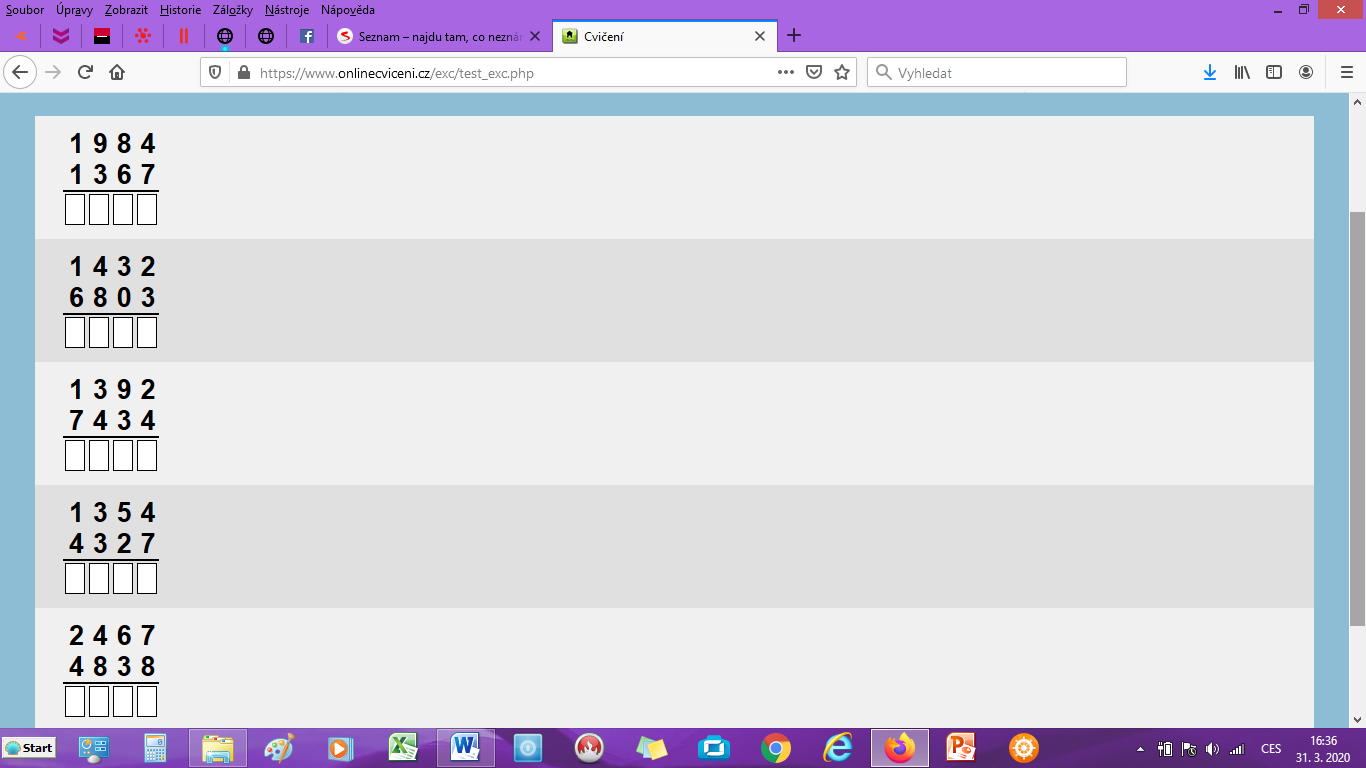 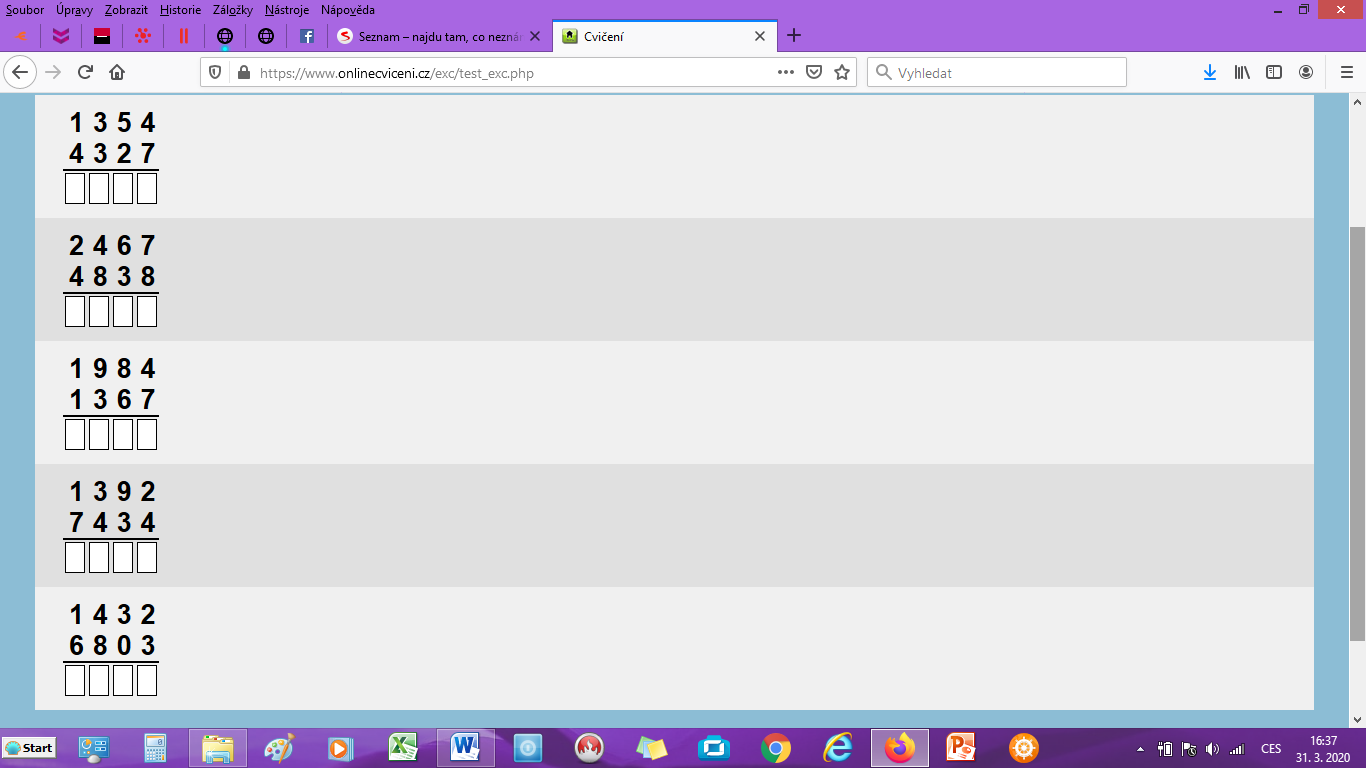 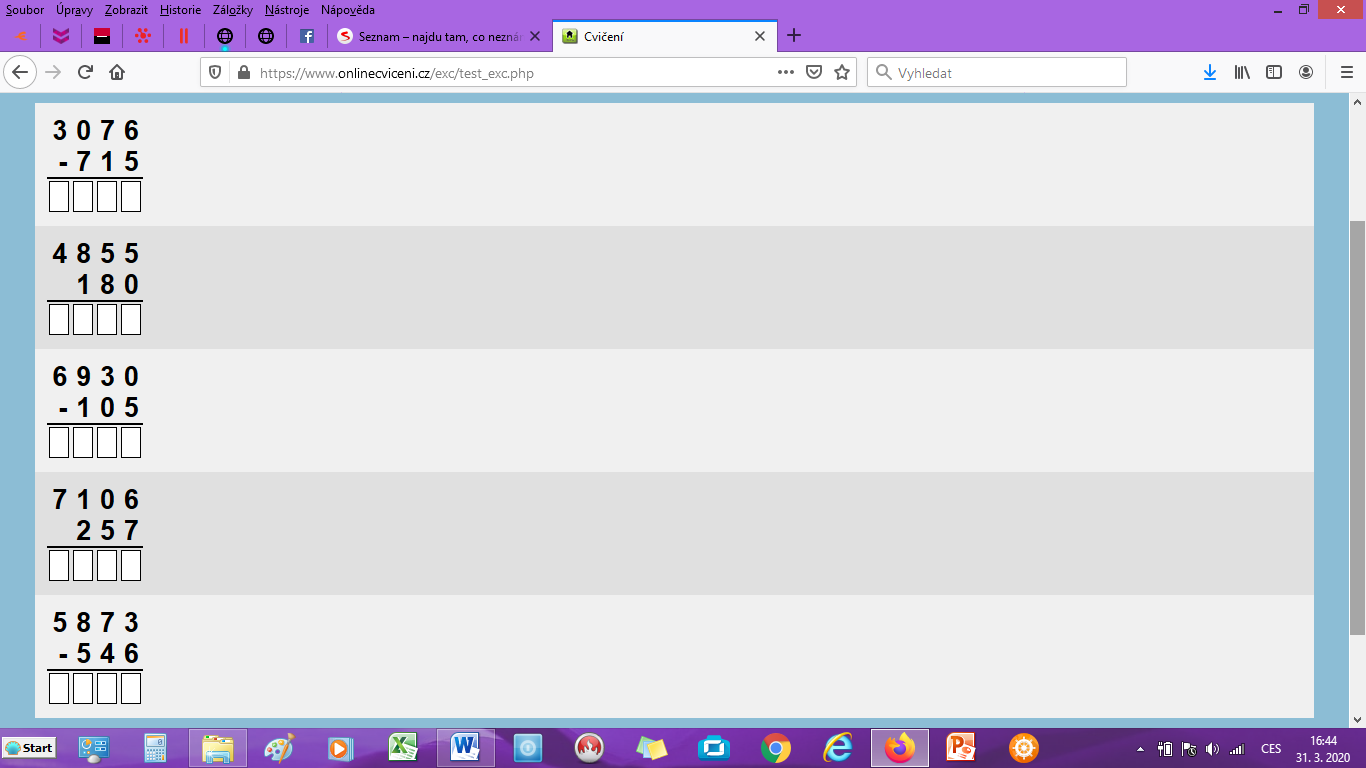 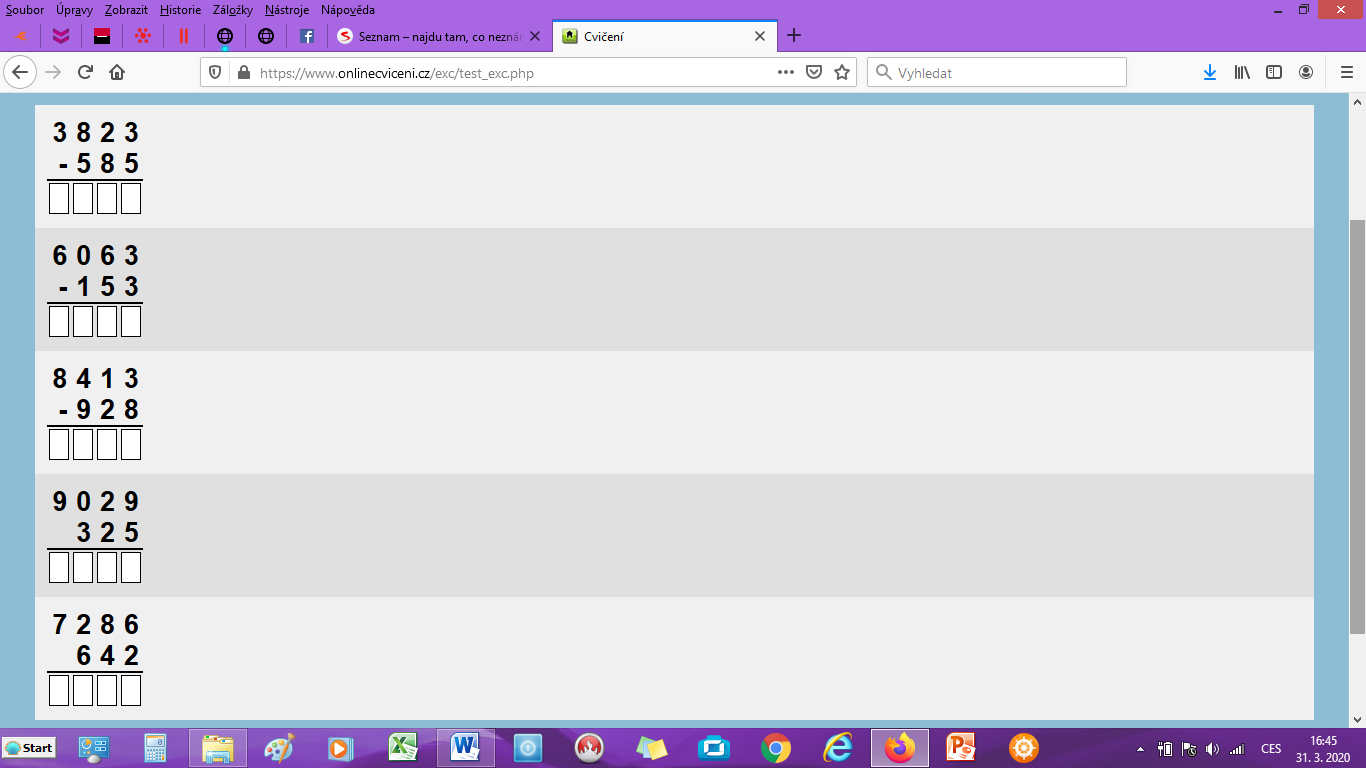 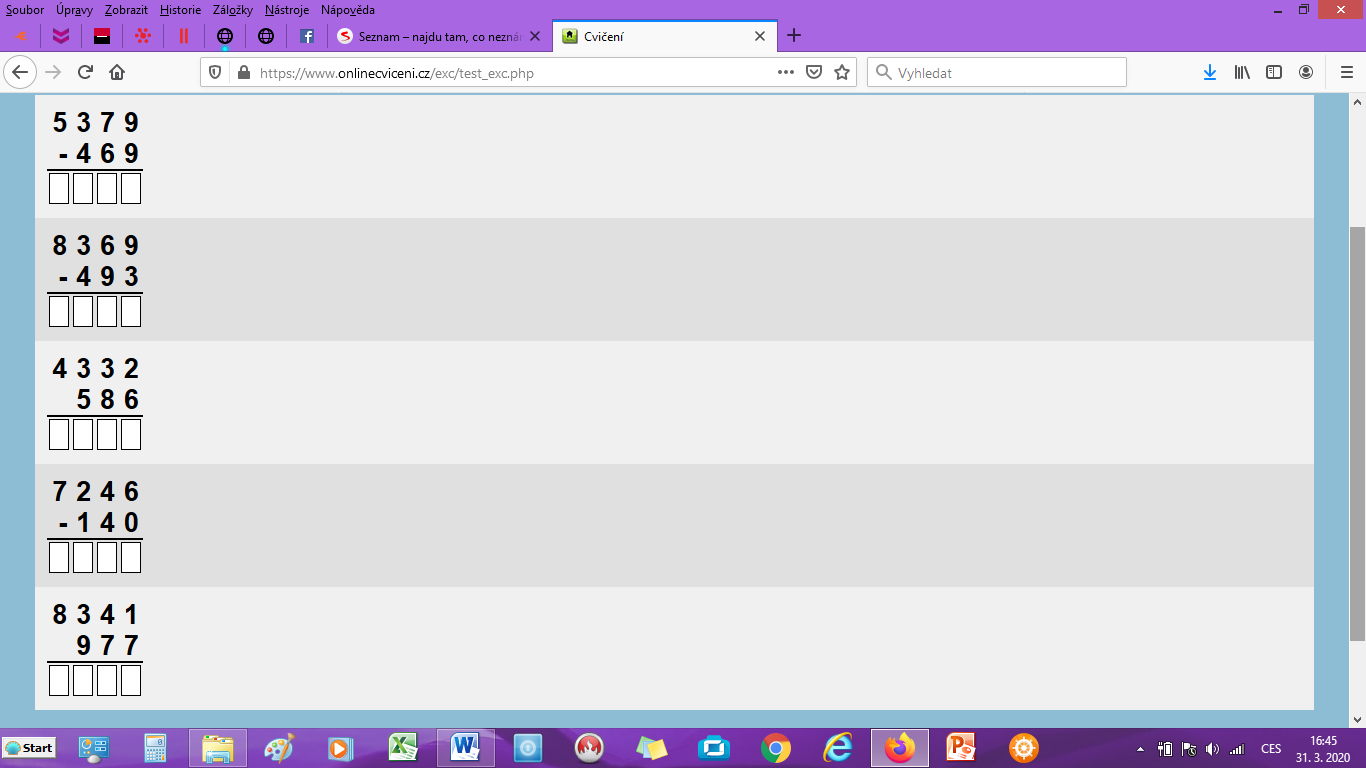 